СПРАВКАо состоянии работы с информационными ресурсамив общеобразовательных организациях муниципального образованиягород Краснодар (I квартал 2019 г.)Потребление трафика Интернет-ресурсов общеобразовательными организациями муниципального образования город Краснодар (I квартал  2019 г.) 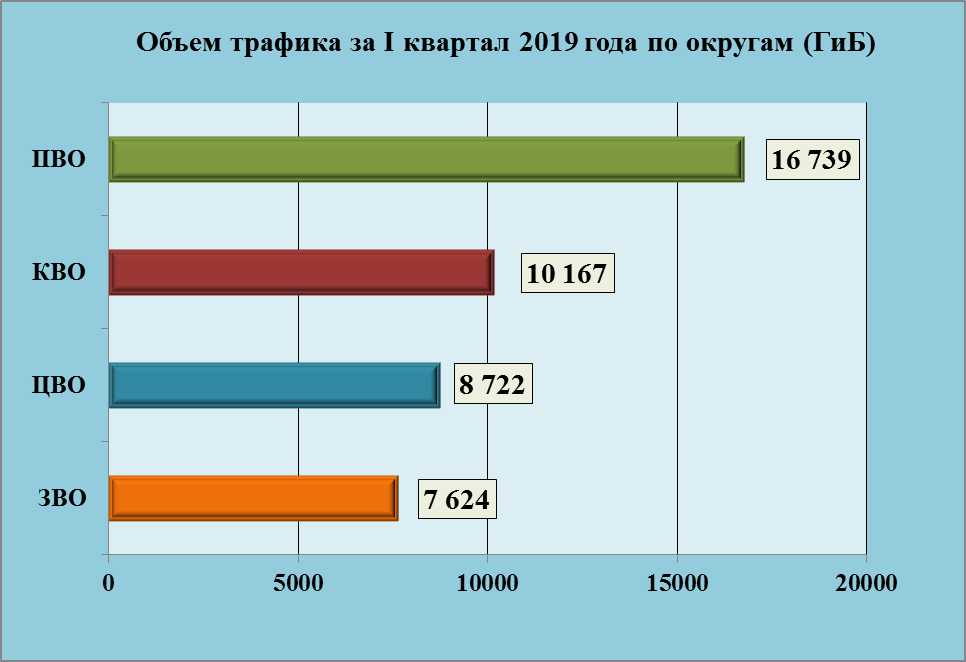 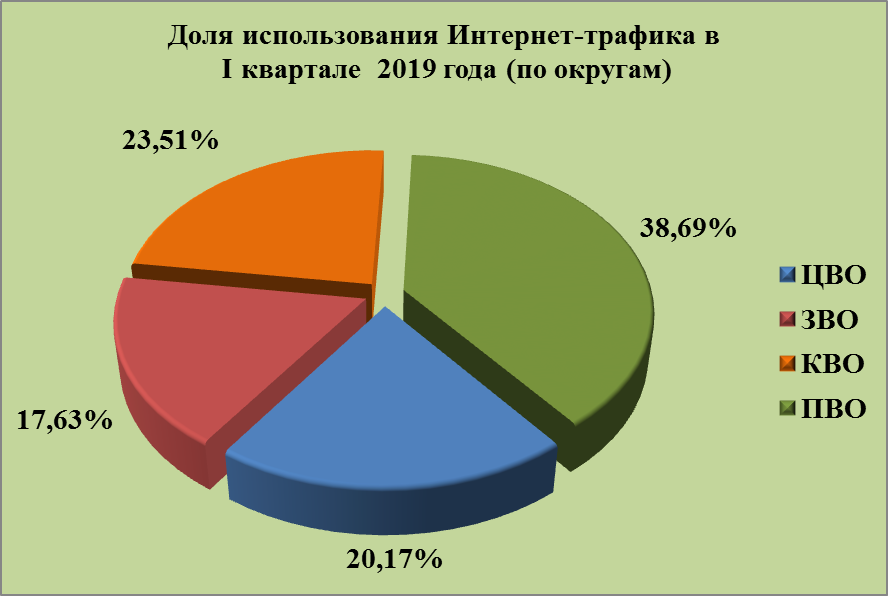 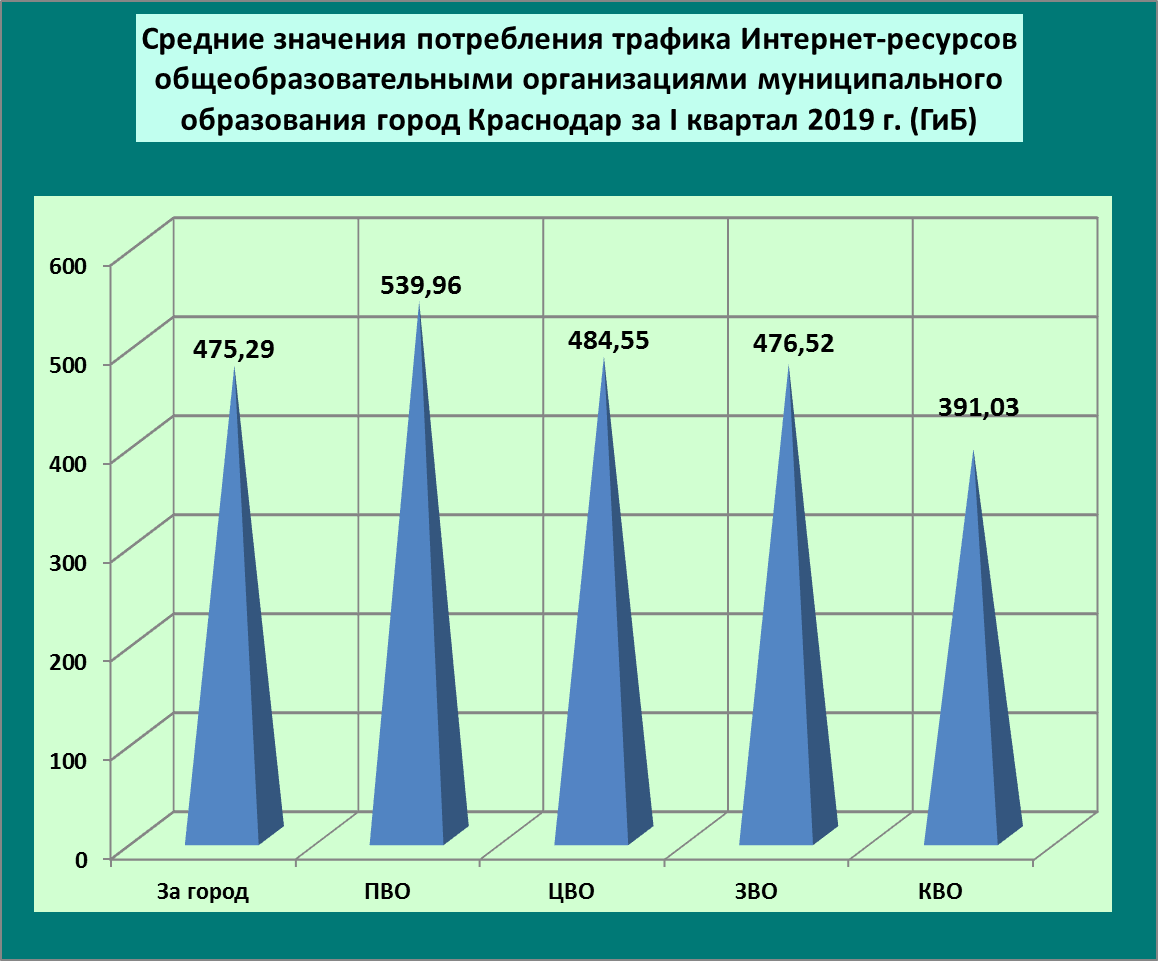 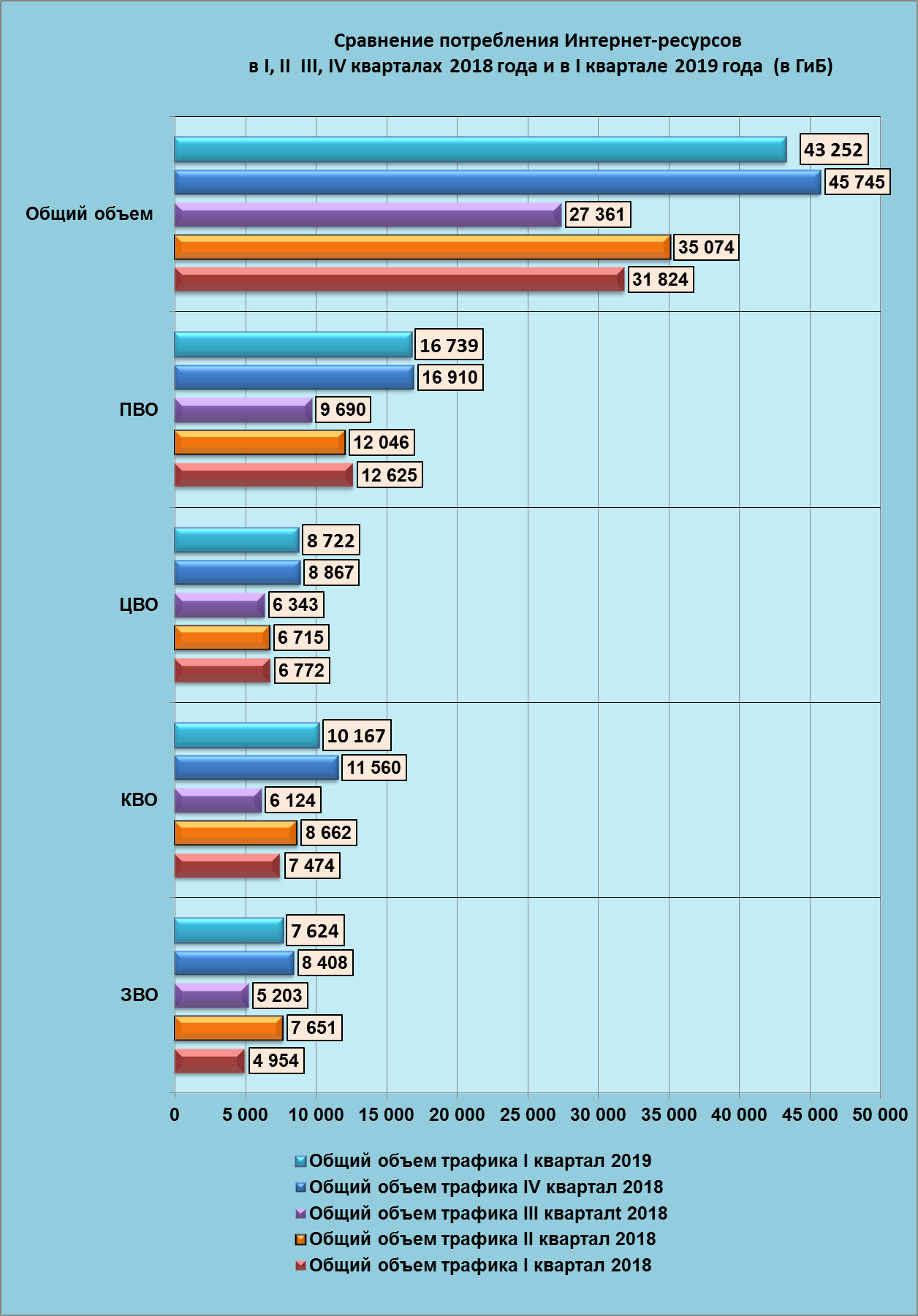 Рейтинг использования трафика Интернет - ресурсов ОО города  Краснодара (I квартал 2019 года)Рейтинг использования трафика Интернет - ресурсов общеобразовательных организаций ЗВО муниципального образования  город  Краснодар (I квартал 2019 года)Рейтинг использования трафика Интернет - ресурсов общеобразовательных организаций КВО муниципального образования  город  Краснодар (I квартал 2019 года)Рейтинг использования трафика Интернет - ресурсов общеобразовательных организаций ПВО муниципального образования  город  Краснодар (I квартал 2019 года)Рейтинг использования трафика Интернет – ресурсовобщеобразовательных организаций ЦВО муниципального образования  город  Краснодар (I квартал 2019 года)Директор  МКУ КМЦИКТ «Старт» 	В.А. ДьяченкоВ.В. Миклашевская 25-99-888Трафик за I квартал 2019 годаТрафик за I квартал 2019 годаТрафик за I квартал 2019 годаТрафик за I квартал 2019 годаТрафик за I квартал 2019 годаТрафик за I квартал 2019 года№
п/пНазвание школыВсего за
январь
 (ГиБ)Всего за
февраль
 (ГиБ)Всего за 
март
 (ГиБ)Всего за 
I квартал 2019 года (ГиБ)1МБОУ СОШ № 51 355,96585,39715,031 656,382МБОУ СОШ № 65  316,08348,25422,661 086,993МОУ гимназия № 87 636,45261,32158,211 055,984МБОУ СОШ № 100  316,24394,87319,281 030,395МБОУ гимназия № 3 353,32313,06298,23964,616МБОУ гимназия № 40 582,7426,82353,04962,607МАОУ СОШ № 75 255,39348,26272,38876,038МБОУ СОШ № 83 258,82339,14268,99866,959МАОУ СОШ № 66 268,55301,74281,00851,2910МАОУ лицей № 48  206,26330,32303,65840,2311МБОУ СОШ № 57 366,91339,56111,59818,0612МАОУ СОШ № 99 244,94268,24294,91808,0913МБОУ СОШ № 68 243,54281,93259,02784,4914МБОУ гимназия № 54 123,52151,54506,88781,9415МБОУ СОШ № 73  275,32256,79249,25781,3616МБОУ гимназия № 23 265,11282,37233,86781,3417МБОУ СОШ № 42 312,67242,21213,70768,5818МБОУ СОШ № 32 253,00246,65255,33754,9819МБОУ СОШ № 78 236,26297,86207,40741,5220МБОУ СОШ № 11 235,79235,03264,25735,0721МБОУ СОШ № 38 233,68225,93271,23730,8422МБОУ СОШ № 45 264,86241,70214,43720,9923МБОУ лицей № 90 190,80250,48270,32711,6024МБОУ СОШ № 76  331,21237,63134,22703,0625МБОУ гимназия № 18 214,43242,50241,69698,6226МАОУ гимназия № 36 187,57260,40229,05677,0227МБОУ СОШ № 10 231,92238,82185,55656,2928МБОУ ООШ № 7 214,50259,44178,17652,1129МБОУ СОШ № 1 153,77192,15287,36633,2830МАОУ гимназия № 25 139,15221,73269,69630,5731МБОУ СОШ № 37 252,28196,14172,07620,4932МБОУ СОШ № 31 231,65208,52154,88595,0533МБОУ СОШ № 98 188,44213,68188,85590,9734МБОУ СОШ № 89 190,49242,37145,43578,2935МБОУ СОШ № 2 159,61224,86151,89536,3636МБОУ гимназия № 92 166,43215,81149,32531,5637МБОУ СОШ № 67 154,23174,12202,57530,9238МБОУ СОШ № 53 161,01203,66130,50495,1739МБОУ СОШ № 47 140,89210,71141,30492,9040МБОУ СОШ № 19 170,42148,72167,11486,2541МБОУ СОШ № 74 93,25280,65104,53478,4342МАОУ СОШ № 71 129,54165,00176,25470,7943МБОУ гимназия № 88 158,34156,94144,17459,4544МБОУ гимназия № 69 160,93153,60139,37453,9045МБОУ СОШ № 41 174,71154,13105,63434,4746МБОУ лицей № 4 186,24186,6943,63416,5647МАОУ СОШ № 96 124,10153,06130,36407,5248МАОУ СОШ № 62 120,84152,41117,36390,6149МБОУ СОШ № 16 137,04122,86120,43380,3350МБОУ СОШ № 70 129,18134,75111,29375,2251МБОУ СОШ № 29 44,94185,86132,04362,8452МБОУ гимназия № 33 143,38128,5681,89353,8353МБОУ СОШ № 63 102,68131,60117,62351,9054МБОУ СОШ № 50 101,1992,76146,47340,4255МБОУ СОШ № 85 110,34143,5378,30332,1756МБОУ СОШ № 95 100,01123,58104,63328,2257МБОУ гимназия № 82 239,4672,2315,91327,6058МБОУ НОШ№ 94 100,20155,4767,42323,0959МБОУ СОШ № 52 87,46162,5270,17320,1560МАОУ лицей № 64 119,62103,4994,73317,8461МАОУ СОШ № 101  93,22111,1299,23303,5762МБОУ гимназия № 72  105,62101,4096,32303,3463МБОУ СОШ № 60 68,56157,6963,61289,8664МБОУ СОШ № 35 98,84105,8884,98289,7065МБОУ СОШ № 58  97,4896,7189,92284,1166МАОУ СОШ № 84 79,7493,76104,70278,2067МБОУ СОШ № 14  82,3079,62102,73264,6568МАОУ СОШ № 93 54,2090,35117,28261,8369МБОУ СОШ № 46 73,8485,2396,81255,8870МБОУ СОШ № 6  65,5298,1284,66248,3071МБОУ СОШ № 5 64,5379,9786,12230,6272МБОУ СОШ № 77 52,9169,0289,78211,7173МБОУ СОШ № 34 59,5272,1071,67203,2974МБОУ СОШ № 80 81,3848,1373,63203,1475МБОУ СОШ № 20 54,8573,9164,99193,7576МБОУ СОШ № 43 44,2274,9553,96173,1377МБОУ гимназия № 44 43,2170,2156,96170,3878МБОУ СОШ № 49 40,7367,3655,79163,8879МБОУ СОШ № 86 54,6251,8155,50161,9380МАОУ СОШ № 17 31,3959,9342,16133,4881МБОУ СОШ № 39 35,8146,6540,91123,3782МБОУ СОШ № 8  25,2549,6041,43116,2883МБОУ СОШ № 55 27,4832,7938,9299,1984МБОУ ООШ № 81 25,0843,4330,0798,5885МКОУ О(С)ОШ № 335,3029,1730,9195,3886МБОУ СОШ № 22 32,1134,6323,6990,4387МБОУ СОШ № 24 17,2320,1324,5361,8988МБОУ лицей № 12 15,1512,9320,6848,7689МБОУ СОШ № 30  6,187,3211,6625,1690МБОУ ООШ № 79 6,677,539,1123,3191МБОУ СОШ № 61 0,000,000,000,00Итого:14 22115 19213 83943 252Среднее значение:156,27166,94152,08475,29Трафик за I квартал 2019 годаТрафик за I квартал 2019 годаТрафик за I квартал 2019 годаТрафик за I квартал 2019 годаТрафик за I квартал 2019 годаТрафик за I квартал 2019 года№
п/пНазвание школыВсего за
январь
 (ГиБ)Всего за
февраль
 (ГиБ)Всего за 
март
 (ГиБ)Всего за 
I квартал 2019 года (ГиБ)1МОУ гимназия № 87 636,45261,32158,211 055,982МБОУ гимназия № 54 123,52151,54506,88781,943МБОУ гимназия № 23 265,11282,37233,86781,344МБОУ лицей № 90 190,80250,48270,32711,605МАОУ гимназия № 25 139,15221,73269,69630,576МБОУ СОШ № 31 231,65208,52154,88595,057МБОУ СОШ № 89 190,49242,37145,43578,298МБОУ СОШ № 19 170,42148,72167,11486,259МБОУ СОШ № 41 174,71154,13105,63434,4710МБОУ СОШ № 29 44,94185,86132,04362,8411МБОУ гимназия № 33 143,38128,5681,89353,8312МАОУ СОШ № 101  93,22111,1299,23303,5713МБОУ СОШ № 5 64,5379,9786,12230,6214МБОУ СОШ № 39 35,8146,6540,91123,3715МБОУ СОШ № 55 27,4832,7938,9299,1916МКОУ О(С)ОШ № 335,3029,1730,9195,38Итого:2 5672 5352 5227 624Среднее значение:160,44158,46157,63476,52Трафик за I квартал 2019 годаТрафик за I квартал 2019 годаТрафик за I квартал 2019 годаТрафик за I квартал 2019 годаТрафик за I квартал 2019 годаТрафик за I квартал 2019 года№
п/пНазвание школыВсего за
январь
 (ГиБ)Всего за
февраль
 (ГиБ)Всего за 
март
 (ГиБ)Всего за 
I квартал 2019 года (ГиБ)1МБОУ гимназия № 40 582,7426,82353,04962,602МБОУ СОШ № 83 258,82339,14268,99866,953МБОУ СОШ № 57 366,91339,56111,59818,064МБОУ СОШ № 73  275,32256,79249,25781,365МБОУ ООШ № 7 214,50259,44178,17652,116МБОУ СОШ № 37 252,28196,14172,07620,497МБОУ СОШ № 53 161,01203,66130,50495,178МБОУ СОШ № 74 93,25280,65104,53478,439МБОУ гимназия № 88 158,34156,94144,17459,4510МБОУ гимназия № 69 160,93153,60139,37453,9011МБОУ СОШ № 70 129,18134,75111,29375,2212МБОУ СОШ № 85 110,34143,5378,30332,1713МБОУ гимназия № 82 239,4672,2315,91327,6014МБОУ СОШ № 52 87,46162,5270,17320,1515МБОУ СОШ № 60 68,56157,6963,61289,8616МБОУ СОШ № 58  97,4896,7189,92284,1117МАОУ СОШ № 84 79,7493,76104,70278,2018МБОУ СОШ № 14  82,3079,62102,73264,6519МБОУ СОШ № 46 73,8485,2396,81255,8820МБОУ СОШ № 20 54,8573,9164,99193,7521МБОУ гимназия № 44 43,2170,2156,96170,3822МБОУ СОШ № 49 40,7367,3655,79163,8823МБОУ СОШ № 86 54,6251,8155,50161,9324МБОУ ООШ № 81 25,0843,4330,0798,5825МБОУ СОШ № 24 17,2320,1324,5361,8926МБОУ СОШ № 61 0,000,000,000,00Итого:3 7283 5662 87310 167Среднее значение:143,39137,14110,50391,03Трафик за I квартал 2019 годаТрафик за I квартал 2019 годаТрафик за I квартал 2019 годаТрафик за I квартал 2019 годаТрафик за I квартал 2019 годаТрафик за I квартал 2019 года№
п/пНазвание школыВсего за
январь
 (ГиБ)Всего за
февраль
 (ГиБ)Всего за 
март
 (ГиБ)Всего за 
I квартал 2019 года (ГиБ)1МБОУ СОШ № 65  316,08348,25422,661 086,992МБОУ СОШ № 100  316,24394,87319,281 030,393МАОУ СОШ № 75 255,39348,26272,38876,034МАОУ СОШ № 66 268,55301,74281,00851,295МАОУ СОШ № 99 244,94268,24294,91808,096МБОУ СОШ № 68 243,54281,93259,02784,497МБОУ СОШ № 42 312,67242,21213,70768,588МБОУ СОШ № 78 236,26297,86207,40741,529МБОУ СОШ № 11 235,79235,03264,25735,0710МБОУ СОШ № 38 233,68225,93271,23730,8411МБОУ СОШ № 45 264,86241,70214,43720,9912МБОУ СОШ № 76  331,21237,63134,22703,0613МБОУ гимназия № 18 214,43242,50241,69698,6214МБОУ СОШ № 1 153,77192,15287,36633,2815МБОУ СОШ № 98 188,44213,68188,85590,9716МБОУ СОШ № 67 154,23174,12202,57530,9217МАОУ СОШ № 71 129,54165,00176,25470,7918МАОУ СОШ № 96 124,10153,06130,36407,5219МАОУ СОШ № 62 120,84152,41117,36390,6120МБОУ СОШ № 16 137,04122,86120,43380,3321МБОУ СОШ № 63 102,68131,60117,62351,9022МБОУ СОШ № 50 101,1992,76146,47340,4223МБОУ СОШ № 95 100,01123,58104,63328,2224МБОУ НОШ№ 94 100,20155,4767,42323,0925МАОУ лицей № 64 119,62103,4994,73317,8426МБОУ гимназия № 72  105,62101,4096,32303,3427МАОУ СОШ № 93 54,2090,35117,28261,8328МБОУ СОШ № 77 52,9169,0289,78211,7129МБОУ СОШ № 80 81,3848,1373,63203,1430МАОУ СОШ № 17 31,3959,9342,16133,4831МБОУ ООШ № 79 6,677,539,1123,31Итого:5 3375 8235 57916 739Среднее значение:172,18187,83179,95539,96Трафик за I квартал 2019 годаТрафик за I квартал 2019 годаТрафик за I квартал 2019 годаТрафик за I квартал 2019 годаТрафик за I квартал 2019 годаТрафик за I квартал 2019 года№
п/пНазвание школыВсего за
январь
 (ГиБ)Всего за
февраль
 (ГиБ)Всего за 
март
 (ГиБ)Всего за 
I квартал 2019 года (ГиБ)1МБОУ СОШ № 51 355,96585,39715,031 656,382МБОУ гимназия № 3 353,32313,06298,23964,613МАОУ лицей № 48  206,26330,32303,65840,234МБОУ СОШ № 32 253,00246,65255,33754,985МАОУ гимназия № 36 187,57260,40229,05677,026МБОУ СОШ № 10 231,92238,82185,55656,297МБОУ СОШ № 2 159,61224,86151,89536,368МБОУ гимназия № 92 166,43215,81149,32531,569МБОУ СОШ № 47 140,89210,71141,30492,9010МБОУ лицей № 4 186,24186,6943,63416,5611МБОУ СОШ № 35 98,84105,8884,98289,7012МБОУ СОШ № 6  65,5298,1284,66248,3013МБОУ СОШ № 34 59,5272,1071,67203,2914МБОУ СОШ № 43 44,2274,9553,96173,1315МБОУ СОШ № 8  25,2549,6041,43116,2816МБОУ СОШ № 22 32,1134,6323,6990,4317МБОУ лицей № 12 15,1512,9320,6848,7618МБОУ СОШ № 30  6,187,3211,6625,16Итого:2 5883 2682 8668 722Среднее значение:143,78181,57159,21484,55